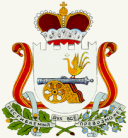        АДМИНИСТРАЦИЯ   ИГОРЕВСКОГО  СЕЛЬСКОГО  ПОСЕЛЕНИЯ                                   ХОЛМ-ЖИРКОВСКОГО РАЙОНА СМОЛЕНСКОЙ ОБЛАСТИ П О С Т А Н О В Л Е Н И Еот  14 .07. 2023 г.                № 55   О внесении изменений в постановление   Администрации Игоревского сельского поселения   Холм-Жирковского района Смоленской области   «Об утверждении Перечня массовыхсоциально значимых муниципальных услуг,предоставляемых на территории Игоревскогосельского поселения Холм-Жирковского районаСмоленской области, подлежащих переводув электронный формат» от 27.04.2023г. №34В соответствии с письмом заместителя Министра цифрового развития, связи и    массовых коммуникаций Российской Федерации О.Ю. Качанова от 17.05.2021  № ОК-П13-070-18044, Администрация Игоревского сельского поселения Холм-Жирковского района Смоленской областиП О С Т А Н О В Л Я Е Т:   1.Внести в постановление   Администрации Игоревского сельского     поселения Холм-Жирковского района Смоленской области   «Об утверждении Перечня массовых социально значимых муниципальных услуг, предоставляемых на территории Игоревского сельского поселения Холм-Жирковского района Смоленской области, подлежащих переводу в  электронный формат» от 27.04.2023г. №34 следующие изменения:     -дополнить пунктами:  -"Принятие на учет граждан в качестве нуждающихся в жилых помещениях"Глава муниципального образованияИгоревского сельского поселенияХолм-Жирковского районаСмоленской области                                                                               Н.М.Анисимова                                                                                           УТВЕРЖДЕН                                                                                                               постановлением                                                                                                                      Администрации                                                                                                                Игоревского сельского                                                                                                               Холм-Жирковского                                                                                                                 района                                                                                                                                                                                                                                          Смоленской области                                                                                                               от 14.07.2023 № 55                                                  ПЕРЕЧЕНЬмассовых социально значимых  муниципальных услуг, подлежащих переводу в электронный формат, на территории Игоревского сельского поселения Холм-Жирковского района Смоленской области№п/пНаименование массовой социально значимой муниципальной услугиОтветственный за перевод в электронный формат массовых социально значимых услуг.1.Предоставление жилого помещения по договору социального найма.Макаревская Е.С., специалист 1 категории2.Организация исполнения государственными архивами субъектов Российской Федерации на получение архивных справок, архивных выписок и архивных копий, связанных с социальной защитой граждан, предусматривающей их пенсионное обеспечение, а также получение льгот и компенсаций в соответствии с законодательством Российской ФедерацииМакаревская Е.С., специалист 1 категории3.Присвоение адреса объекту адресации, изменение и аннулирование такого адреса.Макаревская Е.С., специалист 1 категории4.Предоставление информации об объектах учета, содержащейся в реестре имущества субъекта Российской Федерации, об объектах учета из реестра муниципального имущества.Макаревская Е.С., специалист 1 категории5.Передача  в собственность граждан занимаемых ими жилых помещений жилищного фонда (приватизация жилищного фонда).Макаревская Е.С., специалист 1 категории6.Выдача разрешения на использование земель или земельного участка, которые находятся в государственной или муниципальной собственности, без предоставления земельных участков и установления сервитута, публичного сервитута.Макаревская Е.С., специалист 1 категории7.Перераспределение земель и (или) земельных участков, находящихся в государственной или муниципальной собственности, и земельных участков, находящихся в частной собственности.Макаревская Е.С., специалист 1 категории8.Предварительное согласование предоставления земельного участка.Макаревская Е.С., специалист 1 категории9.Предоставление в собственность, аренду, постоянное (бессрочное) пользование, безвозмездное пользование земельного участка, находящегося в государственной или муниципальной собственности, без проведения торгов.Макаревская Е.С., специалист 1 категории10.Предоставление земельного участка, находящегося в государственной или муниципальной собственности, гражданину или юридическому лицу в собственность бесплатно.Макаревская Е.С., специалист 1 категории11.Предоставление земельного участка, находящегося в муниципальной собственности, или государственная собственность на который не разграничена, на торгах.Макаревская Е.С., специалист 1 категории12.Установление сервитута в отношении земельного участка, находящегося в государственной или муниципальной собственности или государственная собственность на который не разграничена.Макаревская Е.С., специалист 1 категории13.Утверждение схемы расположения земельного участка или земельных участков на кадастровом плане территории.Макаревская Е.С., специалист 1 категории14.Принятие на учет граждан в качестве нуждающихся в жилых помещениях.Макаревская Е.С., специалист 1 категории